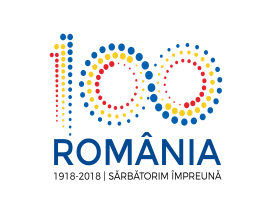 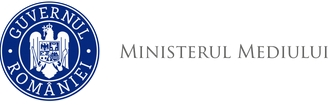 Agenţia Naţională pentru Protecţia Mediului DECIZIE INIȚIALĂdin 22 NOIEMBRIE 2018	privind solicitarea de emitere a avizului de mediu pentru Plan Urbanistic Zonal - Introducere teren în intravilan, în localitatea Rodna, extravilan, judeţul Bistriţa-Năsăud, înregistrată la Agenţia pentru Protecţia Mediului Bistriţa-Năsăud sub nr. 11285/1.11.2018, ultima completare înregistrată sub nr. 11470/7.11.2018, în baza: 	H.G. nr. 1000/2012 privind reorganizarea şi funcţionarea Agenţiei Naţionale pentru Protecţia Mediului şi a instituţiilor publice aflate în subordinea acesteia;	O.U.G. nr. 195/2005 privind protecţia mediului, aprobată cu modificări prin Legea nr. 265/2006, cu modificările şi completările ulterioare;	H.G. nr. 1076/2004 privind stabilirea procedurii de realizare a evaluării de mediu pentru planuri şi programe;AGENȚIA PENTRU PROTECȚIA MEDIULUI BISTRIȚA-NĂSĂUD,	- urmare a consultării titularului planului, a autorității de sănătate publică și a autorităților interesate de efectele implementării planului în cadrul ședinței Comitetului Special Constituit din 21.11.2018,  	- în urma parcurgerii etapei de încadrare conform H.G. nr. 1076/2004 privind stabilirea procedurii de realizare a evaluării de mediu pentru planuri şi programe, 	- în conformitate cu prevederile art. 5, alin. 3, litera a) și a Anexei 1 – Criterii pentru determinarea efectelor semnificative potențiale asupra mediului din H.G. nr. 1076/2004 privind stabilirea procedurii de realizare a evaluării de mediu pentru planuri şi programe, 	- urmare a informării publicului prin anunţuri repetate şi în lipsa oricărui comentariu din partea publicului, decide:Planul Urbanistic Zonal - Introducere teren în intravilan, în localitatea Rodna, extravilan, judeţul Bistriţa-Năsăud, titular: PFA CROITOR IACOB TĂNASĂ cu sediul în localitatea  Rodna, str. Grăniceri, nr. 1008, judeţul Bistriţa-Năsăud, nu necesită evaluare de mediu, nu necesită evaluare adecvată și se adoptă fără aviz de mediu.- conform certificatului de urbanism, suprafața luată în studiu cuprinde teren în suprafață de 5035 mp; pe teren sunt amplasate: o anexă gospodărească în regim de înălțime parter și un bazin piscicol; acestea sunt propuse pentru demolare;- Bilanţ teritorial:	- existent:		- suprafață construită 166 mp;		- spații neamenajate 3679 mp;- alei auto și pietonale 144 mp;- regim de înălțime P+M;- P.O.T. 3,20 %;- C.U.T. 0,04;- propus:- suprafaţă teren studiat - 5179 m2;- suprafață construită – 221,20 m2; - alei auto și pietonale – 855,41 m2; - spații verzi – 3929,99 m2; - terase – 172,40 mp;- regim de înălțime D+P+M;- P.O.T. 4,27 %;- C.U.T. 0,08;- prin PUZ-ul studiat se propune scoaterea terenului din extravilan și introducerea lui în întravilan, în vederea construirii unei agropensiuni turistice;- accesul la teren se realizează dintr-un drum agricol și din DJ 172J.Conform Anexei 1 a H.G. nr. 1076/2004, pentru planuri, criteriile pentru determinarea efectelor semnificative potenţiale asupra mediului sunt:I. Caracteristicile planurilor şi programelor cu privire, în special, la: a) gradul în care planul sau programul creează un cadru pentru proiecte şi alte activităţi viitoare fie în ceea ce priveşte amplasamentul, natura, mărimea şi condiţiile de funcţionare, fie în privinţa alocării resurselor:Planul urbanistic zonal coordonează dezvoltarea urbanistică integrată a zonei studiate și asigură corelarea programelor de dezvoltare urbană a zonei cu Planul Urbanistic General. În privința alocării resurselor creează un cadru pentru proiecte și alte activități viitoare.b) gradul în care planul sau programul influenţează alte planuri şi programe, inclusiv pe cele în care se integrează sau care derivă din ele:- conform documentației depusă, PUZ-ul propus respectă condițiile din Regulamentul Local de Urbanism cu privire la parcelarea terenurilor, amplasarea și retragerea construcțiilor, asigurarea acceselor și parcărilor, echiparea tehnico-edilitară, asigurarea de spații verzi ș.a.; 	- nu sunt afectate planuri urbanistice în vigoare sau propuse, în zonă nu există studii de urbanism recente;  	- în prezent, terenul studiat este situat în extravilan și are categorie de folosinţă curți și construcții;	- PUZ-ul propus va reglementa dezvoltarea viitoare a zonei, prin realizarea investițiilor propuse;	 - proiectul propus nu conduce la posibilitatea apariţiei de efecte semnificative asupra mediului şi nu influenţează alte planuri şi programe;	- amplasamentul nu este situat în zonă de arie naturală protejată, în zonă de protecţie specială sau în arie în care standardele de calitate ale mediului, stabilite de legislaţie, au fost depăşite;	- terenul studiat nu este expus riscurilor naturale (fenomene de instabilitate, inundabilitate). c) relevanţa planului sau programului în/pentru integrarea consideraţiilor de mediu, mai ales din perspectiva promovării dezvoltării durabile:PUZ-ul propus va reglementa dezvoltarea viitoare a zonei, prin realizarea investițiilor propuse.       d) problemele de mediu relevante pentru plan sau program: Factorul de mediu apă: alimentarea cu apă se va face din sursă subterană, iar evacuarea apelor uzate se va realiza în bazin betonat vidanjabil;  Factorul de mediu aer: principala sursă de poluare a aerului este arderea combustibilului solid (lemn) pentru încălzire, efectele posibile asupra aerului vor fi punctuale, de scurtă durată. Emisiile rezultate din arderea combustibilului solid nu afectează semnificativ factorul de mediu aer, centralele termice vor fi omologate, astfel că emisiile se vor încadra în limitele admise conform Ord. MAPPM nr. 462/1993; e) relevanţa planului sau programului pentru implementarea legislaţiei naţionale şi comunitare de mediu (de ex. planurile şi programele legate de gospodărirea deşeurilor sau de gospodărirea apelor): planul va respecta la implementare legislația națională și comunitară de mediu în vigoare.2. Caracteristicile efectelor şi ale zonei posibil a fi afectate cu privire, în special, la: a) probabilitatea, durata, frecvenţa şi reversibilitatea efectelor: - În condiţiile în care implementarea se va face cu respectarea legislației de mediu în vigoare, nu se identifică efecte negative asupra factorilor de mediu.b) natura cumulativă a efectelor: - P.U.Z.-ul nu generează efecte negative asupra altor planuri și programe.c) natura transfrontieră a efectelor: Nu este cazul;d) riscul pentru sănătatea umană sau pentru mediu (de exemplu, datorită accidentelor);- Nu există risc pentru sănătatea umană sau pentru mediu. Ținând cont de specificul zonei,zonă de locuit și funcțiuni complementare, nu există emisii de noxe peste normele admise.e) mărimea şi spaţialitatea efectelor (zona geografică şi mărimea populaţiei potenţial afectate):- Efectele generate de plan sunt de mică amploare raportate la suprafața studiată.f) valoarea şi vulnerabilitatea arealului posibil a fi afectat, date de: (i) caracteristicile naturale speciale sau patrimoniul cultural; (ii)depăşirea standardelor sau a valorilor limită de calitate a mediului; (iii) folosirea terenului în mod intensiv;- În urma amenajărilor propuse, procentul de ocupare al terenului va fi de maxim 4,27%, iar coeficientul de ocupare al terenului de maxim 0,08.g) efectele asupra zonelor sau peisajelor care au un statut de protejare recunoscut pe plan naţional, comunitar sau internaţional:- Nu există efecte asupra zonelor sau peisajelor care au un statut de protejare recunoscut pe plan național, comunitar sau internațional.Obligațiile titularului: Respectarea legislației de mediu în vigoare.Titularul are obligaţia de a supune procedurii de adoptare planul şi orice modificare a acesteia, numai în forma avizată de autoritatea competentă de protecţia mediului.Respectarea legislației din domeniul gestionarii deșeurilor atât în faza de construire cât și în faza de funcționare.Se va notifica APM Bistrița-Năsăud în situația în care intervin modificări de fond ale datelor care au stat la baza emiterii prezentei decizii.Informarea și participarea publicului la procedura de evaluare de mediu: - Anunțuri publice privind depunerea notificării apărute în cotidianul ”Mesagerul” din 31.10.2018 și din 6.11.2018;- Anunț public privind depunerea notificării apărut pe site-ul APM Bistrița-Năsăud la 1.11.2018;Prezenta decizie este valabilă pe toată durata implementării planului, dacǎ nu intervin modificǎri ale acestuia. Pentru obţinerea autorizaţiei de construire a obiectivelor prevăzute se va urma procedura de reglementare conform Ordinului M.M.P. nr. 135/2010 pentru aprobarea Metodologiei de aplicare a evaluării impactului asupra mediului pentru proiecte publice şi private.Prezenta decizie poate fi contestată în conformitate cu prevederile Legii contenciosului administrativ nr. 554/2004, cu modificările şi completările ulterioare.       DIRECTOR EXECUTIV,		      		       	                   ŞEF  SERVICIU 						                                       	     AVIZE, ACORDURI, AUTORIZAŢII,       biolog-chimist Sever Ioan ROMAN	       	    	        	                     							                         ing. Marinela Suciu         ÎNTOCMIT,      									    chim. Mariana GalAgenţia pentru Protecţia Mediului Bistrița-Năsăud